Parcours vocabulaire et diagrammes d’une étude statistique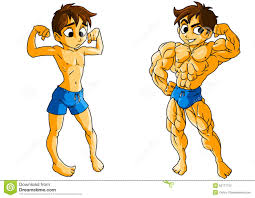 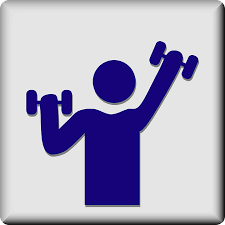 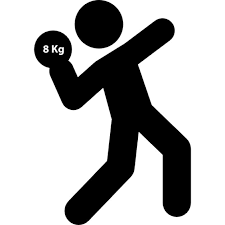 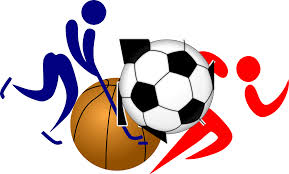 